Glenda Austin Adopt-A-Composer RecitalSaturday, March 3, 2018 – Tabor College Richert AuditoriumEntry Deadline: Monday, January 31, 2018Mail entries to:		Or email to:Sheila Litke			sheilal@tabor.edu400 S. JeffersonHillsboro, KS  67063Send checks to Sheila at the above mailing address.Teacher Name:  							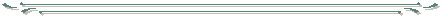 Student Name: 											Title of Piece: 												Length of Piece: 		   Recital Time:  AM     PM     EITHER       Grade/Age:  		Student Name: 											Title of Piece: 												Length of Piece: 		   Recital Time:  AM     PM     EITHER       Grade/Age:  		Student Name: 											Title of Piece: 												Length of Piece: 		   Recital Time:  AM     PM     EITHER       Grade/Age:  		Student Name: 											Title of Piece: 												Length of Piece: 		   Recital Time:  AM     PM     EITHER       Grade/Age:  		Student Name: 											Title of Piece: 												Length of Piece: 		   Recital Time:  AM     PM     EITHER       Grade/Age:  		Additional RecommendationsStudent Name: 											Title of Piece: 												Length of Piece: 		   Recital Time:  AM     PM     EITHER       Grade/Age:  		Student Name: 											Title of Piece: 												Length of Piece: 		   Recital Time:  AM     PM     EITHER       Grade/Age:  		